Meeting notes:  7/26/2016Chair Becky RossNote taker Pat Bowen (Please not the items bolded are action items you can participate in)AnnouncementsNew members Kristin Wildensee introduced herself, formerly from Portland now living in Iowa City with her folks.  Becky Hall says she is looking for volunteers to introduce upcoming films this fall at the Senior Center in October, plenty of time yet, she will bring this up next month as well. Mary Beth spoke about how the county fair is going. Thanking all who have volunteered.    Treasurer's report: Memorial fund-$6230.01Regular account-$1451.63Reminder dues are only $10 a year and if you haven’t paid them for April 2016-April 2017 you can send them to her.  She also mentioned items for sale: Hats $20, buttons $3 and $2, and a few bumper stickers. Miriam Timmer-Hackert spoke about donations for the Bakken Pipeline coalition’s legal fund.  Donations would be appreciated to add to the $100 that will come from the Activist’s fund.  Miriam brought flowers for us to take for our donations. Donations came to $78.Committee reports:Bag committee-Becky Ross said some of the group met with Jen Jordon and 2 city officials, they are waiting for ordinance to be written.  Jan Stephan will check with her daughter about the Bellingham Washington ordinance and pass that on to the Bag Committee. Roberta mentioned that we should be educating about the “flushable” wet wipes, they are NOT flushable and can cause much damage to plumbing as well as the environment.  It was mentioned that Seventh Generation has made a statement about this and that the Environmental Working Group is an excellent resource for things like this. Education Committee- Becky Hall reported about the archives box she is keeping.  Any articles or artifacts about climate change or our work as 100grannies (LTE’s for example) are welcome.  Even duplicates are fine.  Please give to Becky Hall.Becky also mentioned Senior College though the U of Iowa (courses for all retired persons) Session 3 is Climate Change and Water Sustainability presented by Jerald Schnoor.  It will be held Wednesdays in September. Registration is available on line www.iowalum.com/srcollege or by calling 319-335-3294. Deadline for registering is AUGUST 31. Becky also brought up Arcadia Wind Power.  100grannies have been approached to be sponsors for this group (other sponsors include the Sierra Club, Credo, League of Conservation Voters.  The steering committee is still deciding as to whether or not to partner with this group.   We feel this is something individuals can do to help the environment, the question is do we want to partner and put our name on it.  Becky does participate in the program.   I am including their website if anyone wants to read more about them.  If we partner with them for every new client the 100grannies would receive up to $50 (depending on which plan is chosen) More discussion on this next month.  http://www.arcadiapower.comWe also would like to think about an energy fair, possibly contacting other groups in the area.  Someone mentioned having Bill Stowe come in the Spring of 2017 for an update on the lawsuit about water pollution in northwest Iowa affecting the Des Moines metro area.  We also heard much interest in learning more about solar, Marc Frank has told Dawn Jones that he would be willing to come speak with us, even a public audience.  Much interest in recent article about net-metering and what that means to people interested in putting solar on their homes.   Diet/Climate-Pat passed out a couple vegetarian recipes Cuban Black Bean and Grilled Eggplant.Legislative –Paula reported that Citizens Climate Lobby group is working on  carbon Fee and tax dividend bill, as well as congressional work.  The Elder Climate Action sponsored an event (march) for Clean Energy which had 10,000 marchers.  I believe it was co-sponsored by Americans and Pennsylvanians against Fracking.   Diane reported back from her checking in with Patty Judge.   She is trying to connect with Patty’s scheduler to set up a meeting time with us.  She said the National League of Voters has endorse her. and recommends people check into Sandra Steingraber http://steingraber.comWelcome Committee, Pat asked for more volunteers to help with welcoming new members, Ann C , while recuperating from surgery, is working on a packet to give to new members. (Margie Benson has volunteered thanks!)Activist Committee: Deb Dee reported the bad news that the Army Core of Engineering has given permission for the pipeline to be built with no provisional for the indigenous people and their land.  What is happening now is a moving target, however there will be a huge actin soon…  Many people have signed the Pledge of Resistance (over 1000 names), people who are willing to support the action or risk taking an arrest.  Linda Quinn asked for grannies to make calls to those people.   Deb is working on getting volunteers to go to Washington IA THIS FRIDAY 7/29 and work with CCI member Kim Davis who lives near the action of the bike route to table there about the Bakken Resistance.  They are also asking for volunteers for tabling at the Farmers Market.  This is not a done deal…. we can stop the flow….  There are many legal actions still going on. Rockne Cole says he would like to pass a resolution to say why the city of Iowa City is against the pipeline and maybe the Board of Supervisors would also.  We realize this would be a non-binding resolution.Next actions are condemnation hearings  of landowners refusing to allow eminent domain to take their land.  There has been two that we know of so far.  One in Des Moines on Monday, one was in Oskaloosa and the next one is Monday August 1.  Carpooling is being arranged, if you are interested please contact Linda Quinn quinnhenry@msn.com   Departure time is 11:30am, the hearing is at 1pm.There is another hearing is Oskaloosa on Monday August 8.  Deb Dee was recognized as being appointed to the Steering Committee for the Bakken Resistance Coalition Kristin Wildensee reported from the recent City council working session an initiative of carbon reduction by 2017 with a $100,000 budget, $70,000 will be used to hire Americorps to do energy audits, weatherizations etc in the area.  The other $30,000 will be used for non profits way to reduce energy, proposal were discussed like hiring a facilitor, set goals, “how much carbon reduction by what year” etc. Please contact Linda Quinn if you have any interest in helping out with the Bakken Pipeline Resistance.  Next Regular Meeting August  23rd  5:30  at Trinity ChurchNext Steering Committee meeting August 16th  at Pat Bowen’s for our children’s children 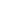 Pat Bowen7/27/2016